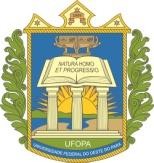 Universidade Federal do Oeste do Pará – UFOPA Pro-Reitoria de Gestão de Pessoas – PROGEP Diretoria de Saúde e Qualidade de Vida – DSQVTelefone:(93)2101-6535	E-mail:sqv.ufopa@gmail.comRequerimento de pagamento retroativo do ressarcimento do auxílio saúdeEm,	de	de20	À Diretora de Saúde e Qualidade de Vida – DSQV,Com os devidos cumprimentos, solicito a Vossa Senhoria a efetuação deRessarcimento Retroativoconforme Art. 230 da Lei 8.112/1990 e suas alterações e Portaria Normativa Nº 01 de 2017/SRHMPOGNome:Nome:Nome:Nome:Nome:Cargo:Cargo:Cargo:Cargo:Cargo:MatrículaSIAPE:	Lotação:MatrículaSIAPE:	Lotação:MatrículaSIAPE:	Lotação:MatrículaSIAPE:	Lotação:MatrículaSIAPE:	Lotação:Endereço:Endereço:Endereço:Endereço:Endereço:Telefone:E-mailE-mailE-mailE-mailPlano de Saúde:Plano de Saúde:Plano de Saúde:Plano de Saúde:Plano de Saúde:Valor do Plano dotitular: R$	,	(somente o valor correspondente aotitular)Valor do Plano dotitular: R$	,	(somente o valor correspondente aotitular)Valor do Plano dotitular: R$	,	(somente o valor correspondente aotitular)Valor do Plano dotitular: R$	,	(somente o valor correspondente aotitular)Valor do Plano dotitular: R$	,	(somente o valor correspondente aotitular)Relação de Dependentes(Só devem constar dependentes legais)Relação de Dependentes(Só devem constar dependentes legais)Relação de Dependentes(Só devem constar dependentes legais)Relação de Dependentes(Só devem constar dependentes legais)Relação de Dependentes(Só devem constar dependentes legais)Nome do dependenteNome do dependenteVínculo (filho,cônjuge)Data VencimentoValor Plano R$Justificativa do pedido de pagamento retroativo:Justificativa do pedido de pagamento retroativo:Justificativa do pedido de pagamento retroativo:Justificativa do pedido de pagamento retroativo:Justificativa do pedido de pagamento retroativo:O REQUERENTE QUE PERDER O PRAZO DE ENTREGA, NÃO PERDERÁ O DIREITO AO RESSARCIMENTO, DESDE QUE MANTENHAM SUPRIDAS AS EXIGÊNCIAS LEGAIS DO BENEFÍCIO, NESSE CASO RECEBERÁ O BENEFICIO CUMULATIVAMENTE NO MÊS SUBSEQUENTE.O SERVIDOR DEVERÁ ANEXAR:(	) CÓPIA DA COMPROVAÇÃO DE PAGAMENTO DO PLANO DE SAÚDE DO MÊSSOLICITADO( ) CÓPIA DO CONTRACHEQUE NO QUAL NÃO FOI INCLUSO O RESSARCIMENTO - PER CAPITA SAÚDE SUPLEMENTAREste documento deverá ser assinado eletronicamente pelo (s) seu (s) interessado (s), conforme Decreto nº 8.539, de 08/10/2015, Art 6º, §  1º , utilizando o mecanismo de usuário e senha.O REQUERENTE QUE PERDER O PRAZO DE ENTREGA, NÃO PERDERÁ O DIREITO AO RESSARCIMENTO, DESDE QUE MANTENHAM SUPRIDAS AS EXIGÊNCIAS LEGAIS DO BENEFÍCIO, NESSE CASO RECEBERÁ O BENEFICIO CUMULATIVAMENTE NO MÊS SUBSEQUENTE.O SERVIDOR DEVERÁ ANEXAR:(	) CÓPIA DA COMPROVAÇÃO DE PAGAMENTO DO PLANO DE SAÚDE DO MÊSSOLICITADO( ) CÓPIA DO CONTRACHEQUE NO QUAL NÃO FOI INCLUSO O RESSARCIMENTO - PER CAPITA SAÚDE SUPLEMENTAREste documento deverá ser assinado eletronicamente pelo (s) seu (s) interessado (s), conforme Decreto nº 8.539, de 08/10/2015, Art 6º, §  1º , utilizando o mecanismo de usuário e senha.O REQUERENTE QUE PERDER O PRAZO DE ENTREGA, NÃO PERDERÁ O DIREITO AO RESSARCIMENTO, DESDE QUE MANTENHAM SUPRIDAS AS EXIGÊNCIAS LEGAIS DO BENEFÍCIO, NESSE CASO RECEBERÁ O BENEFICIO CUMULATIVAMENTE NO MÊS SUBSEQUENTE.O SERVIDOR DEVERÁ ANEXAR:(	) CÓPIA DA COMPROVAÇÃO DE PAGAMENTO DO PLANO DE SAÚDE DO MÊSSOLICITADO( ) CÓPIA DO CONTRACHEQUE NO QUAL NÃO FOI INCLUSO O RESSARCIMENTO - PER CAPITA SAÚDE SUPLEMENTAREste documento deverá ser assinado eletronicamente pelo (s) seu (s) interessado (s), conforme Decreto nº 8.539, de 08/10/2015, Art 6º, §  1º , utilizando o mecanismo de usuário e senha.O REQUERENTE QUE PERDER O PRAZO DE ENTREGA, NÃO PERDERÁ O DIREITO AO RESSARCIMENTO, DESDE QUE MANTENHAM SUPRIDAS AS EXIGÊNCIAS LEGAIS DO BENEFÍCIO, NESSE CASO RECEBERÁ O BENEFICIO CUMULATIVAMENTE NO MÊS SUBSEQUENTE.O SERVIDOR DEVERÁ ANEXAR:(	) CÓPIA DA COMPROVAÇÃO DE PAGAMENTO DO PLANO DE SAÚDE DO MÊSSOLICITADO( ) CÓPIA DO CONTRACHEQUE NO QUAL NÃO FOI INCLUSO O RESSARCIMENTO - PER CAPITA SAÚDE SUPLEMENTAREste documento deverá ser assinado eletronicamente pelo (s) seu (s) interessado (s), conforme Decreto nº 8.539, de 08/10/2015, Art 6º, §  1º , utilizando o mecanismo de usuário e senha.O REQUERENTE QUE PERDER O PRAZO DE ENTREGA, NÃO PERDERÁ O DIREITO AO RESSARCIMENTO, DESDE QUE MANTENHAM SUPRIDAS AS EXIGÊNCIAS LEGAIS DO BENEFÍCIO, NESSE CASO RECEBERÁ O BENEFICIO CUMULATIVAMENTE NO MÊS SUBSEQUENTE.O SERVIDOR DEVERÁ ANEXAR:(	) CÓPIA DA COMPROVAÇÃO DE PAGAMENTO DO PLANO DE SAÚDE DO MÊSSOLICITADO( ) CÓPIA DO CONTRACHEQUE NO QUAL NÃO FOI INCLUSO O RESSARCIMENTO - PER CAPITA SAÚDE SUPLEMENTAREste documento deverá ser assinado eletronicamente pelo (s) seu (s) interessado (s), conforme Decreto nº 8.539, de 08/10/2015, Art 6º, §  1º , utilizando o mecanismo de usuário e senha.